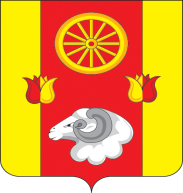 Администрация Кормовского сельского поселения ПОСТАНОВЛЕНИЕ 23.03.2020                                            № 35                                 с.Кормовое   В целях организации и осуществления контроля за соблюдением требований Правил противопожарного режима в Российской Федерации, утвержденных Постановлением Правительства РФ от 25.04.2012 № 390 «О противопожарном режиме», в соответствии с требованиями постановления Правительства РФ от 18.08.2016г. №807 «О внесении изменений в некоторые акты Правительства РФ по вопросу обеспечения пожарной безопасности территорий»,   активизации работы по предотвращению выжигания сухой и травянистой растительности на территории Кормовского сельского поселения, в соответствии с постановлением Правительства Ростовской области от 30.08.2012 № 810 «О мерах по противодействию выжигания сухой растительности на территории Ростовской области», руководствуясь Федеральным законом от 06.10.2003 № 131-ФЗ «Об общих принципах организации местного самоуправления в Российской Федерации»  ПОСТАНОВЛЯЮ:1.Утвердить состав межведомственной группы по контролю за недопущением выжиганием сухой травянистой растительности на территории Кормовского  сельского поселения. ( Приложение 1)2.Утвердить порядок работы межведомственной группы Кормовского  сельского поселения осуществляющей контроль за недопущением выжигания сухой травянистой растительности. (Приложение 2).	3. Считать утратившим силу :-постановление  администрации Кормовского  сельского поселения от 06.07.2016г. № 127 «Об   утверждении состава и порядка работы межведомственной группы  по контролю за выжиганием сухой травянистой     растительности    на территории Кормовского сельского поселения»;-постановление  администрации Кормовского  сельского поселения от 30.12.2016г. № 71 «О внесении изменений в   постановление Администрации  Кормовского  сельского поселения      Ремонтненского       района Ростовской области от 06.07.2016года №127»	4. Настоящее постановление подлежит размещению на официальном интернет-сайте Администрации Кормовского сельского поселения 	5. Контроль  за исполнением настоящего постановления оставляю за собой.ГлаваАдминистрацииКормовского  сельского поселения                                      В.В.СикаренкоПриложение 1к постановлению администрации Кормовского  сельского поселенияот  23.03.2020г. № 35СОСТАВмежведомственной группы Кормовского  сельского поселения, осуществляющей контроль за недопущением выжигания сухой травянистой растительностиПриложение 2к постановлению администрации Кормовского  сельского поселенияот  23.03.2020г. № 35ПОРЯДОКработы межведомственной группы Кормовского  сельского поселения, осуществляющей контроль за недопущением выжигания сухой травянистой растительности1. Основные положения1.1. Настоящий порядок определяет задачи и функции межведомственной группы Кормовского  сельского поселения, осуществляющей контроль за недопущением выжигания сухой травянистой растительности (далее – межведомственная группа).1.2. Порядок работы межведомственной группы разработан в целях организации и осуществления контроля за соблюдением требований Правил противопожарного режима в Российской Федерации, утвержденных Постановлением Правительства Российской Федерации от 25.04.2012 № 390 «О противопожарном режиме»,Правил пожарной безопасности в лесах, утвержденных постановлением Правительства Российской Федерации от 30 июня . № 417 «Об утверждении Правил пожарной безопасности в лесах», постановления Правительства РФ от 18.08.2016г. №807 «О внесении изменений в некоторые акты Правительства РФ по вопросу обеспечения пожарной безопасности территорий», в соответствии с постановлением Правительства Ростовской области от 30.08.2012 № 810 «О мерах по противодействию выжигания сухой растительности на территории Ростовской области».1.3. В состав межведомственной группы входят представители из числа органов местного самоуправления,   пожарные старшины  Кормовского  сельского поселения для оперативного выявления фактов сжигания сухой растительности и составления протоколов об административных правонарушениях за нарушение порядка выжигания сухой растительности в соответствии с законодательством Российской Федерации и Ростовской области (Областным законом Ростовской области от 25.10.2002 № 273-3С «Об административных правонарушениях»).2. Основные задачи межведомственной группы2.1. Обеспечение комплексного подхода и улучшение взаимодействия при проведении мероприятий, направленных на недопущение загораний.2.2. Организация эффективного применения предусмотренных законодательством Российской Федерации мер по устранению причин и условий, способствующих совершению административных правонарушений, связанных с загораниями.3. Функции межведомственной группы	3.1. Межведомственная группа выполняет следующие функции:3.1.1.  патрулирует территории Кормовского сельского поселения, подверженных опасности выжигания сухой растительности;3.1.2.осуществляет ежесуточный оперативный контроль территории Кормовского сельского поселения за состоянием обстановки с выжиганием сухой травянистой растительности. 3.1.3. проводит патрулирование территорий населенных пунктов для оперативного выявления фактов сжигания сухой растительности и принятия неотложных мер по тушению возгораний. Интенсивность и объем проводимых выездов межведомственной группы определяется исходя из складывающейся оперативной обстановки с загораниями и палами травы на обслуживаемой территории, а также природно-климатических и погодных условий;3.1.4. вносит в комиссию по предупреждению и ликвидации чрезвычайных ситуаций и обеспечению пожарной безопасности Кормовского  сельского поселения  предложения об усилении мер пожарной безопасности;3.1.5. направляет материалы на рассмотрение в районную административную комиссию поселка Тарасовский;3.1.6. принимает меры по выявлению и пресечению нарушений требований пожарной безопасности в рамках компетенции и в соответствии с требованиями административного законодательства Российской Федерации и Ростовской области;3.1.7. реализует комплекс профилактических мероприятий;3.1.8. контролирует выполнение работ по опашке (обновлению опашки);3.1.9. сообщает в пожарную охрану о фактах природных пожаров и выжигании травянистой растительности в целях организации их тушения;3.1.10. при выявлении случаев загорания, до прибытия подразделений пожарной охраны, принимает меры по нераспространению загораний на близлежащие территории.3.2. Выезды межведомственной группы осуществляются на имеющемся в наличии служебном автотранспорте членов межведомственной группы. Автотранспорт обеспечивается необходимым оборудованием для организации первичной работы по недопущению распространения загораний на близлежащие территории до прибытия подразделений пожарной охраны (лопаты, ранцевые огнетушители, мотопомпа (по возможности)). О создании межведомственной группы,осуществляющей контроль за недопущением выжигания сухой травянистой астительности на территории Кормовского сельского поселения №п/пФамилия,имя, отчествоДолжность1Сикаренко Вячеслав ВладимировичГлава Администрации Кормовского  сельского поселения2Юхнова Людмила ДмитриевнаВедущий специалист  по вопросам муниципального хозяйства, вопросам ЖКХ, благоустройства, градостроительства, транспорта, связи, энергетики, природоохранной деятельности, защиты населения и территорий от чрезвычайных ситуаций3Пасечникова Надежда АлександровнаСтарший инспектор по земельным и имущественным отношениям4Костенко Марина Ивановнаведущий  специалист -экономист Администрации Кормовского сельского поселения5Гришин Александр ВасильевичУчастковый уполномоченный полиции МО МВД «Ремонтненский» (по согласованию)6Мирюшкин Сергей Николаевичпожарный старшина (по согласованию)Юхно Алексей ИвановичДружинник КД (по согласованию)